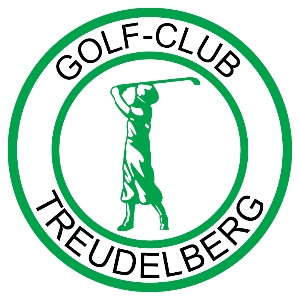 Wir suchen zum nächstmöglichen Zeitpunkt eine/n Stellvertretenden Head-Greenkeeper (m/w/d)zur Verstärkung unseres Teams im Steigenberger Hotel Treudelberg, einem der schönsten und anspruchsvollsten Golfplätze in Norddeutschland. Werden Sie Teil unseres dynamischen Teams und gestalten exklusive Momente für unsere Gäste!Ihre Aufgaben.Pflege des Golfplatzesorganisatorische und konzeptionelle Aufgabenenge Zusammenarbeit mit dem Head-Greenkeeperhandwerkliches Geschickintegrierter PflanzenschutzUnsere Anforderungen.Begeisterung für Menschen und den GolfsportPC-Kenntnisse in MS Office AnwendungenBereitschaft zur Wochenend- und FeiertagsarbeitKenntnis über BewässerungsanlagenZuverlässigkeit, Flexibilität, Belastbarkeit und gute UmgangsformenWir bieten.Jobticket für den ÖPNVMitarbeiterverpflegungMitarbeiterparkplatzUrlaubs- und WeihnachtsgeldAttraktive Mitarbeiterrate für unsere HotelsWenn Sie sich für diese interessante Position bewerben möchten, senden Sie uns bitte Ihre Unterlagen mit Angabe des möglichen Eintrittstermins sowie Ihren Gehaltsvorstellungen an Steigenberger Hotel Treudelberg Hamburg, Frau Anne Losand, Lemsahler Landstrasse 45, 22397 Hamburg oder an anne.losand@treudelberg.com.Wir freuen uns auf Sie!